Deskripsi SingkatKuliah ini bertujuan untuk meningkatkan wawasan dan pemahaman mengenai Gambar Bentuk, meliputi: teori dan aplikasi, peralatan yang digunakan,  rangkaian dan prinsip dalam menggambar bentuk. Perkuliahan ini diarahkan kepada penguasaan ketrampilan menggambar yang didasarkan pada hasil pengamatan bentuk obyek yang akan di gambar. Dalam proses menggambar, ternyata tidak hanya bentuk obyek saja yang diamati tapi juga karakter obyek, warna, tektur, struktur dan lain-lain, sehingga hasil pengamatan tidak hanya di pahami tapi juga dihayati. Unsur Capaian PembelajaranMahasiswa dapat memahami bentuk sebagai objek observasi untuk diterapkan pada gambar yang meliputi teori dan aplikasi, desain,  penggunaan peralatan dan teknik yang digunakan untuk diaplikasikan sehingga dapat berfungsi sesuai dengan peruntukannya.Komponen PenilaianIde dan gagasan dalam menggambar bentuk yang meliputi teori dan aplikasi, peralatan yang digunakan,  rangkaian dan prinsip dan prinsip Gambar BentukProses dan hasil penerapan gambar bentuk dalam gambar 2DKesesuain fungsi dan operasional hasil rancangan Gambar Bentuk Kriteria PenilaianMenghasilkan rancangan gambar benda sekitar yang sesuai dengan kaidah dasar gambar bentuk ( 30%)Menghasilkan rancangan gambar anatomi mahluk hidup (30%)Menghasilkan rancangan gambar lingkungan berdasarkan sudut pandang perfektif (40%)Daftar ReferensiHogart, Burne, Dynamic Figure Drawing, Watson-Guptill, Publication, New York, 1992. Wong, Wocius, Principles of Form and Design Gollwitzer. Menggambar bagi Pengembangan Bakat. Penerbit ITB.Perspective Drawing Handbook (Dover Art Instruction) by Joseph D'AmelioBasic Perspective Drawing: A Visual Approach by John MontagueRENCANA PEMBELAJARAN SEMESTER (RPS)DESKRIPSI TUGAS RUBRIK PENILAIAN(Keterangan: format umum adalah yang di bawah ini, namun Prodi dapat membuat format tersendiri, sesuai dengan penilaian yang akan dibuat. Misalnya untuk penilaian presentasi atau penilaian praktek memiliki rubrik yang berbeda, jadi bisa lebih dari 1 rubrik untuk setiap mata kuliah)PENUTUPRencana Pembelajaran Semester (RPS) ini berlaku mulai tanggal 25 Januari 2015, untuk mahasiswa UPJ Tahun Akademik 2015/2016 dan seterusnya. RPSini dievaluasi secara berkala setiap semester dan akan dilakukan perbaikan jika dalam penerapannya masih diperlukan penyempurnaan.STATUS DOKUMEN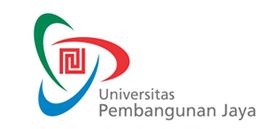 RENCANA PEMBELAJARAN SEMESTERF-0653F-0653RENCANA PEMBELAJARAN SEMESTERIssue/Revisi: A0RENCANA PEMBELAJARAN SEMESTERTanggal Berlaku: 1 Juli 2015RENCANA PEMBELAJARAN SEMESTERUntuk Tahun Akademik: 2015/2016RENCANA PEMBELAJARAN SEMESTERMasa Berlaku: 4 (empat) tahunRENCANA PEMBELAJARAN SEMESTERJml Halaman: Xx halamanMata Kuliah: Gambar Bentuk Desain ProdukKode MK:PRD103Program Studi: Desain ProdukPenyusun:Taufiq Panji WisesaSks: 4Kelompok Mata Kuliah:MingguKemampuan Akhir yang DiharapkanBahan Kajian(Materi Ajar)Bentuk PembelajaranKriteria/Indikator PenilaianBobot NilaiStandar Kompetensi Profesi1Mahasiswa mampu menjelaskan dan mengetahui prinsip dasar-dasar Gambar bentukKreatifitas, Unsur Rupa dalam Gambar Bentuk Ceramah, diskusi dan quizIdentifikasi ide Gambar Bentuk 20% KKNI-62-3Mahasiswa mampu menerapkan  Teknik arsir pada gambar bangun dasarKomposisi benda-benda bangun dasar. Ragam teknik arsir, hardshading, softshading.Ceramah, diskusi dan praktekMenghasilkan gambar yang menggunakan prinsip-prinsip gambar bentuk 20% KKNI-64-5Mahasiswa mampu membuat gambar  anatomi tumbuhan (daun, serumpun ranting, buah-buahan dan pohon)Dasar dan teknik lanjutan pembuatan anatomi tumbuhanCeramah, diskusi dan praktekMenghasilkan gambar ragam anatomi tumbuhan30%KKNI-66-7Mahasiswa mampu membuat gambar sekumpulan objek (still life) Dasar dan teknik lanjutan pembuatan gambar still lifeCeramah, diskusi dan praktekMenghasilkan gambar still life dengan pertimbangan sudut pandang dan kompisisi yang baik20%KKNI-68Mahasiswa mampu menjelaskan dan menerapkan prinsip pewarnaan pada gambar Sejarah warna dalam karya seni dan desain. Aplikasi warna pada gambar bentuk Ceramah, diskusi dan praktekMenghasilkan gambar dengan teknik pewarnaan yang baik20%KKNI-69-10Mahasiswa mampu membuat gambar dengan sistim perspektif 1 titik hilang Dasar pembuatan gambar perspektif dan penggunaan pensil warna, aplikasi bayangan dan perspektif pada gambarCeramah, diskusi dan praktekMenghasilkan gambar perspektif 1 titik hilang dengan aplikasi warna 30%KKNI-611-12Mahasiswa mampu membuat gambar dengan sistim perspektif 2 titik hilang Teknik lanjutan pembuatan gambar perspektif dan penggunaan pensil warna, aplikasi bayangan dan perspektif pada gambarCeramah, diskusi dan praktekMenghasilkan gambar perspektif 2 titik hilang dengan aplikasi warna 30%KKNI-613-14Mahasiswa mampu membuat gambar anatomi manusiaTeknik dasar pembuatan anatomi manusia beserta gestur dan ekspresi (Wajah, Torso, Tangan, Kaki)Ceramah, diskusi dan praktekMenghasilkan gambar interaksi manusia dengan aplikasi warna30%15-16Mahasiswa mampu menerapkan gambar manusia, tumbugan pada gambar suasana dengan sistim perspektif.Teknik dasar dan lanjutan gambar suasana Ceramah, diskusi dan praktekMenghasilkan gambar perspektif 2 titik hilang dengan aplikasi warna30%Mata Kuliah: Gambar BentukKode MK: PRD104Minggu ke:Tugas ke:1Tujuan Tugas:Mahasiswa mampu melakukan identifikasi dan aplikasi penggunaan perspektif 1 titik pada gambarUraian Tugas:Obyek Membuat gambar benda sederhana dengan tampak 3D menggunaan peralatan gambar yang sesuai dengan prinsip-prinsip gambar bentuk.Yang Harus Dikerjakan dan Batasan-BatasanMemilih dan menetapkan jenis benda yang akan digambar, penerapan teknik dan prinsip gambar bentuk dan menggambarnya di kertas A3 Metode/Cara Kerja/Acuan yang DigunakanObservasi dan praktikaDekripsi Luaran Tugas yang DihasilkanMenghasilkan gambar yang terpampang di kertas A3 Kriteria Penilaian:Menghasilkan rancangan gambar benda sekitar yang sesuai dengan kaidah dasar gambar bentuk ( 30%)Menghasilkan rancangan gambar anatomi mahluk hidup (30%)Menghasilkan rancangan gambar lingkungan berdasarkan sudut pandang perfektif (40%)Jenjang/GradeAngka/SkorDeskripsi/Indikator KerjaGagal0-40 Gambar bentuk tidak selesai dan tidak sesuai dengan prinsip-prinsip gambar bentukKurang40-60 Gambar bentuk selesai dibuat dan tidak sesuai dengan prinsip-prinsip gambar bentukCukup60-80Gambar bentuk selesai dibuat kurang sesuai dengan penerapan prinsip-prinsip gambar bentukBaik80-100Gambar bentuk selesai dibuat dengan menerapkan proyeksi bayangan dan rendering objekProsesPenanggung JawabPenanggung JawabTanggalProsesNamaTandatanganTanggalPerumusanTaufiq Panji WisesaDosen Penyusun/PengampuPemeriksaanTeddy Moh DarajatKetua ProdiPersetujuanNamaKepala BAP-PMPPenetapanNamaDirektur Pendidikan, Pembelajaran dan KemahasiswaanPengendalianRini Pramono, M.Si.Staff Senior BAP-PMP / Document Controller